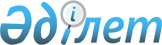 Об утверждении перечня государственных предприятий исправительных учреждений, у которых приобретаются органами уголовно-исполнительной системы производимые, выполняемые, оказываемые ими товары, работы, услуги, а также перечня и объемов товаров, работ, услуг, приобретаемых у производящих, выполняющих, оказывающих их государственных предприятий исправительных учреждений
					
			Утративший силу
			
			
		
					Постановление Правительства Республики Казахстан от 29 октября 2007 года N 1002. Утратило силу постановлением Правительства Республики Казахстан от 18 февраля 2016 года № 79      Сноска. Утратило силу постановлением Правительства РК от 18.02.2016 № 79 (вводится в действие по истечении десяти календарных дней после дня его первого официального опубликования).      Сноска. Заголовок в редакции постановления Правительства РК от 19.03.2012 № 342 (вводится в действие со дня первого официального опубликования).

      В соответствии с подпунктом 42) пункта 1 статьи 4 Закона Республики Казахстан от 21 июля 2007 года "О государственных закупках" Правительство Республики Казахстан ПОСТАНОВЛЯЕТ: 

      1. Утвердить прилагаемые: 

      1) перечень государственных предприятий исправительных учреждений, у которых приобретаются производимые, выполняемые, оказываемые ими товары, работы, услуги; 

      2) перечень и объемы товаров, работ, услуг, приобретаемых у производящих, выполняющих, оказывающих их государственных предприятий исправительных учреждений. 

      2. Настоящее постановление вводится в действие с 1 января 2008 года.       Премьер-Министр 

      Республики Казахстан Утвержден           

постановлением Правительства 

Республики Казахстан     

от 29 октября 2007 года N 1002       Сноска. Перечень с изменениями, внесенными постановлением Правительства РК от 08.04.2008 N 335 )  

Перечень 

государственных предприятий исправительных учреждений, 

у которых приобретаются производимые, выполняемые, 

оказываемые ими товары, работы, услуги       1. Республиканское государственное предприятие на праве хозяйственного ведения "Еңбек" исправительных учреждений 

      2. (Исключена - постановлением Правительства РК от 08.04.2008 N 335 ) 

      3. (Исключена - постановлением Правительства РК от 08.04.2008 N 335 ) 

      4. Республиканское государственное предприятие "Енбек-Оскемен" исправительных учреждений 

      5. (Исключена - постановлением Правительства РК от 08.04.2008 N 335 ) 

      6. (Исключена - постановлением Правительства РК от 08.04.2008 N 335 ) 

      7. Республиканское государственное предприятие "Енбек-Караганда" исправительных учреждений 

      8. (Исключена - постановлением Правительства РК от 08.04.2008 N 335 ) 

      9. (Исключена - постановлением Правительства РК от 08.04.2008 N 335 ) 

      10. (Исключена - постановлением Правительства РК от 08.04.2008 N 335 ) 

      11. (Исключена - постановлением Правительства РК от 08.04.2008 N 335 ) 

      12. (Исключена - постановлением Правительства РК от 08.04.2008 N 335 ) 

      13. (Исключена - постановлением Правительства РК от 08.04.2008 N 335 ) 

      14. (Исключена - постановлением Правительства РК от 08.04.2008 N 335 ) 

      15. (Исключена - постановлением Правительства РК от 08.04.2008 N 335 ) 

      16. (Исключена - постановлением Правительства РК от 08.04.2008 N 335 ) Утверждены          

постановлением Правительства 

Республики Казахстан     

от 29 октября 2007 года N 1002  

Перечень и объемы 

товаров, работ, услуг, приобретаемых у производящих, 

выполняющих, оказывающих их государственных предприятий 

исправительных учреждений       Сноска. Перечень с изменениями, внесенными постановлениями Правительства РК от 31.12.2008 N 1310; от 30.12.2009 № 2282; от 21.07.2014 № 811.Примечание: 

п.м.    - погонный метр; 

м3      - кубический метр; 

м2      - квадратный метр; 

Гкал    - Гигакаллория; 

кВт/час - киловатт в час; 

х/б     - хлопчатобумажный; 

ППС     - патрульно-постовая служба; 

ИУ      - исправительное учреждение. 
					© 2012. РГП на ПХВ «Институт законодательства и правовой информации Республики Казахстан» Министерства юстиции Республики Казахстан
				N 

п/п Наименование производимых, выполняемых, 

оказываемых государственными 

предприятиями исправительных учреждений 

товаров, работ, услуг Единица 

измерения Годовой 

объем 1 2 3 4 1 Производство муки 1 и 2 сортов тонн 10000 2 Хлеб из муки пшеничной 1 и 2 сортов тонн 12000 3 Макаронные изделия тонн 5000 4 Крупы в ассортименте тонн 5000 5 Мясо (баранина, говядина, конина, свинина) тонн 1500 6 Консервы мясные, рыбные тонн 2600 7 Масло растительное рафинированное из 

сафлора, подсолнуха тонн 500 8 Молоко, молочные продуктытонн 900 9 Картофель тонн 15000 10 Лук репчатый тонн 5500 11 Капуста тонн 10000 12 Свекла тонн 1500 13 Морковь тонн 1500 14 Стол однотумбовый штук 5000 15 Стол двухтумбовый штук 5000 16 Стол компьютерный штук 5000 17 Шкаф для одежды штук 5000 18 Шкаф книжный штук 5000 19 Шкаф для бумаг штук 5000 20 Стол-парта штук 5000 21 Стул ученический штук 5000 22 Тумба прикроватная штук 10000 23 Кровать одинарная штук 10000 24 Шкаф пенал штук 5000 25 Шкаф для посуды штук 10000 26 Шкаф "купе" штук 5000 27 Полка книжная штук 10000 28 Тумбочка под телевизор штук 10250 29 Спальный гарнитур комплект 500 30 Кухонный гарнитур комплект 500 31 Стенка-прихожая комплект 500 32 Полка под микроволновую печь штук 10000 33 Мебель для детских садов комплект 550 34 Дверной блок м2 15000 35 Оконный блок м2 15000 36 Половые доски м3 100000 37 Доска обрезная м3 100000 38 Лаги м3 15000 39 Стропила м3 100000 40 Брус п.м. 10000 41 Рейка п.м. 100000 42 Плинтус п.м. 5000 43 Штапик метр 100000 44 Трусы мужские штук 30000 45 Постельные принадлежности: матрац одинарный штук 50000 простынь штук 50000 пододеяльник штук 50000 подушка штук 50000 наволочка штук 50000 одеяла штук 50000 полотенца штук 50000 подушка ватная штук 50000 покрывало штук 50000 46 Спецодежда для работников здравоохранения: халат штук 25000 колпак штук 25000 костюм хирурга штук 20000 47 Одежды рабочие: костюм из х/б комплект 45000 костюм джинсовый женский комплект 35000 костюм джинсовый мужской комплект 35000 костюм поварской комплект 10000 куртки утепленные штук 35000 комбинезон с курткой штук 35000 рукавицы рабочие пар 100000 косынки штук 35000 сарафаны штук 35000 шапки ушанки штук 50000 жилет сигнальный штук 35000 пижамы штук 35000 халат рабочий штук 50000 белье нательное комплект 50000 летний головной убор штук 50000 48 Одежда для детских домов: ползунки штук 5000 пеленки штук 5000 распашонки штук 5000 49 Форменное обмундирование для сотрудников 

силовых структур и других организаций: галстук штук 50000 пилотка шерстяная штук 50000 берет шерстяной штук 50000 фуражка повседневная штук 50000 шапка меховая из овчины штук 50000 шапка каракулевая штук 50000 брюки шерстяные на выпуск штук 50000 брюки утепленные на выпуск штук 50000 юбка повседневная штук 50000 китель повседневный штук 50000 костюм ППС-брюки, 2 рубашки комплект 50000 плащ-пальто штук 50000 пальто шерстяное повседневное штук 50000 куртка шерстяная на поясе с застежкой 

молния штук 50000 рубашка х/б с длинным рукавом штук 50000 рубашка х/б с коротким рукавом штук 50000 куртка утепленная штук 50000 свитер форменный штук 50000 костюм камуфляжный зимний комплект 50000 костюм камуфляжный летний комплект 50000 боевая одежда пожарного БОП, БОП-1, БОП-2

и БОП-3штук10000шлем пожарного ШПМштук10000сапоги для пожарныхпар10000кашне форменное (шарф)штук30000перчатки форменныепар25000шапка-маскаштук10000вещевой мешок (рюкзак)штук10000футболка спортивнаяштук100000майкиштук100000спортивные костюмы из любых видов тканикомплект10000шапки вязанныештук10000жилет разгрузочныйштук15000пальто утепленное темно-защитного цвета с

воротником из каракуляштук15000пальто утепленное стального цвета с

воротником из каракуляштук15000куртка демисезонная темно-защитного цвета

с воротником из каракуляштук15000мундир парадный цвета морской волны

синего цветаштук15000мундир парадный светло-серого цветаштук15000брюки навыпуск парадные цвета морской

волны/синего цветаштук15000брюки навыпуск повседневные темно-

защитного цветаштук15000куртка шерстяная темно-защитного цветаштук15000фуражка темно-защитного цветаштук15000фуражка цвета морской волны/синего цветаштук15000фуражка полевая камуфлированного цветаштук15000плащ-накидка с ремнемштук15000футболка однотоннаяштук15000белье нательноештук15000белье теплоештук15000китель и юбка темно-защитного цветакомплект15000китель повседневный темно-защитного цветаштук15000тужурка и брюки белого цветакомплект15000тужурка и брюки черного цветакомплект15000форменка (блуза) шерстяная синего цветаштук15000форменка (блуза) фланелевая синего цветаштук15000форменка (рубаха) х/б белого цветаштук15000форменка (блуза) х/б белого цветаштук15000тельняшка с рукавами установленного цветаштук15000тельняшка с рукавами ВМСштук15000тельняшка без рукавовштук15000тельняшка без рукавов ВМСштук15000кальсоны нательныештук15000кальсоны теплыештук15000кашне белого цветаштук15000кашне темно-защитного цветаштук15000кашне черного цветаштук15000пилотка синего цветаштук15000пилотка темно-защитного цветаштук15000костюм госпитальный летнийштук15000перчатка форменнаяпар25000подворотничкиштук30000портянкиштук7000050Пошив обуви:обувь форменная: туфли офицерские мужские пар35000 туфли женские пар20000 полуботинки мужские пар35000 полусапожки женские пар20000 полусапожки меховые мужские пар35000 сапоги меховые женские пар20000 обувь для осужденных: тапочки пар50000 полуботинки пар50000 ботинки кирзовые пар50000 полусапожки хромовые утепленныепар35000ботинки с высоким берцемпар35000сапоги хромовыепар35000туфли хромовыепар20000обувь спортивная (кроссовки)пар15000берцыпар3500051 Кровать одноярусная металлическая штук 15000 52 Кровать двухъярусная металлическая штук 15000 53 Ворота штук 10000 54 Дверь металлическая м2 10540 55 Решетка оконная м2 30000 56 Скамейка декоративная штук 100000 57 Печь отопительная штук 10000 58 Ограждения м2 55000 59 Сетка-рабица м2 1000000 60 Проволока колючая п.м. 500000 61 Лопата совковая штук 100000 62 Лопата штыковая штук 100000 63 Ведро штук 50000 64 Контейнер для мусора штук 30000 65 Малые архитектурные сооружения комплект 1000 66 Ролики подшипниковые: 

28x28, 28x50, 32x32, 34x34, 42x42 штук 2400000 67 Метизы штук 3000000 68 Гвозди штук 25000000 69 Сельскохозяйственные машины и запасные 

части к ним: борона БДТ-7,0 комплект 150 лемех КША штук 100000 долото КША штук 15000 лапка стрельчатая штук 10500 лапка "Джон-Дир" штук 10100 нож доминатора штук 10000 рыхлитель штук 10000 производство мыло хозяйственное тонн 500 валяльно-войлочное производство м2 5000 борона БНТ-1,5 A штук 1000 борона БНТ-2 A штук 1000 борона БНТ-3 A штук 1000 долото на плоскорез "Лемкен" штук 30000 лемех на плоскорез "Лемкен" штук 30000 палец КУН штук 6000 Диски к бороне БДТ-3 и БДТ-7,0комплект1500070 Обработка природного камня (гранит): плиты м3 5300 камни бордюрные п.м. 10780 памятники м3 10000 71 Промышленные строительные материалы: шлакоблоки штук 5000000 cаманные кирпичи штук 5000000 брусчатки м2 10000 ротуарные плитки м2 10000 бордюры п.м. 100000 известь тонн 5000 силикатный кирпич штук 100000000 жженый кирпич штук 250000000 пеноблок м3 60000 пескоблок м3 60000 полистеролблок м3 60000 72 Жидкое стекло тонн 1300 73 Железобетонные изделия м3 70000 74 Чугунно-литейное производства тонн 2500 75 Строительно-монтажные работы тыс. 

тенге 15000000 76 Строительно-ремонтные работы (текущие, 

капитальные) зданий и сооружений тыс. 

тенге 10000000 77 Выработка тепловой энергии для ИУ Гкал 332236 78 Транспортировка электроэнергии кВт/час 521015 79 Водоснабжение м3 580000 80 Транспортировка сточных вод м3 500000 81 Услуги по ремонту и технического 

обслуживания автомобилей тыс. 

тенге 1000 82 Услуги по вывозу мусора м3 3600 83 Разработка, выпуск и монтаж инженерно- 

технических средств охраны и системы 

видео наблюдения, низковольтного 

оборудования для режимных объектов комплект 50 84 Подготовка проектно-сметных документации тыс. 

тенге 500000 85 Типографические услуги тыс. 

тенге 100000 86 Услуги по пропитке шпала штук 300000 87 Грейдерные ножи штук 20000 88 Ролики подшипниковые поддерживающие 

095М-5035А штук 15000 89 Ролики подшипниковые поддерживающие 

095М-5050-00 штук 15000 90 Ролики ребордные для рельсовозного 

состава 1846.03.01.СБ штук 15000 91 Ролики безребордные для рельсовозного 

состава 1846.04.01.СБ штук 15000 92 Ролики направляющие для СМ-2 штук 20000 93 Ролики опорные штук 20000 94 Ролики 1846.10.01 СБ штук 15000 95 Пластина ленты транспортера для СМ-2 штук 8000 96 Пластина ленты транспортера 095-5030-01 BE штук 15000 97 Корпус подшипника штук 2000 98 Звездочки цепные штук 5000 99 Шайба тарельчатая для верхнего строения 

путей штук 80000 100 Шайба плоская для верхнего строения путей штук 400000 101 Скоба обвязочная штук 3000000 102 Скоба шпальная штук 2000000 103 Полоз для тормозного башмака штук 100000 104 Шторы штук 50000 105 Носки вязанные пар 20000 106 Свитер, пуловер штук 10000 107 Фурнитура для швейных изделий штук 500000 108 Черенок кувалды штук 50000 109 Черенок лопаты штук 50000 110 Черенок путейских молотков штук 50000 111 Табуpeт штук 50000 112 Комплект опалубки стеновой м2 30000 113 Комплект опалубки для колонн м2 30000 114 Металлоконструкции тонн 250000 115 Закладные изделия штук 200000 116 Крепежные изделия тонн 100 117 Кронштейн штук 500000 118 Уловитель строительный штук 8000 119 Радиатор отопления штук 25000 120 Трубные быстроразъемные соединения комплект 10000 121 Лестница (металлическая, деревянная и др.) штук 3000 122 Турникет штук 100000 123 Спиральный барьер безопасности АСКЛ 

«Егоза» п.м. 200000 124 Плоский барьер безопасности м2 10000 125 Плоское заграждение «Акация» м2 3000 126 Мобильный заградительный барьер «Жало» п.м. 17000 127 Люк металлический штук 10000 128 Рекламный щит штук 1500 129 Указатели километровые штук 15000 130 Столбики сигнальные штук 30000 131 Конус предупредительный штук 30000 132 Столб фонарный штук 15000 133 Роликовые опоры штук 50000 134 Скользящие опоры штук 30000 135 Вагончик для бытовых нужд штук 120 136 Павильон штук 200 137 Прилавок штук 3000 138 Сторожевой домик штук 500 139 Сварочный трансформатор штук 4000 140 Стеллаж штук 25000 141 Урна штук 50000 142 Шкаф металлический штук 15000 143 Насадка ВЗП штук 200000 144 Декоративные элементы штук 800000 145 Емкость металлическая штук 8000 146 Опечатывающие устройства штук 50000 147 Изделия ТНП из пластмассы тонн 250 148 Сухой картофель тонн 600 149 Сухие овощи и фрукты тонн 500 150 Соленые овощи тонн 500 151 Огурцы тонн 1000 152 Помидоры тонн 1000 153 Соленая рыба тонн 600 154 Свежая рыба тонн 10000 155 Копчености тонн 600 156 Мясо тонн 10000 157 Услуги химчистки тыс. 

тенге 50000 158 Прачечные услуги тыс. 

тенге 50000 159 Услуги по ремонту и подгонке одежды тыс. 

тенге 10000 160 Услуги по ремонту и техобслуживанию 

сельхозтехники тыс. 

тенге 10000 161 Обслуживание инженерно-технических 

сооружений тыс. 

тенге 150000 162 Восстановление остряков Р50, Р65 для 

стрелочных переводов штук 500000 163 Оказание услуг по резке металла тонн 900000 164 Услуги по сборке и ремонту пожарной 

автотехники, пожарного оборудования и 

инвентаря, изготовление пожарных 

указателей и знаков тыс. 

тенге 1000000 165Услуги по организации питания осужденныхтыс. тенге15000000166Услуги по организации питания

военнослужащихтыс. тенге15000000167Услуги по строительству и реконструкции

дорогтыс. тенге5000000168Услуги по озеленению и благоустройству

населенных пунктовтыс. тенге5000000169Стеклопластиковые изделиям25000170Изделия декоративного производстваштук5000171Рыба мороженная без головытонн10000172Транспортные услуги по доставке грузов

автомобильным и гужевым транспортомтыс. тенге50000173Транспортные услуги по перевозке

пассажировтыс. тенге50000174Оказание услуг по изготовлению

металлических оттисковтыс. тенге100000175Оказание услуг по поставке электроэнергии

от дизельных электростанций при аварийных

отключенияхтыс. тенге10000176Ремонт и техническое обслуживание дизель -

генераторовштук2000177Изготовление воздухоподогревательных кубов

(ВЗП) и комплектующих к нимштук3000178Гайка M110 для ж/д (вагоностроительный)штук100000179Крышка крепительная для ж/д

(вагоностроительный)штук60000180Заглушка к цистернамштук30000181Водосточные трубып.м.100000182Воронкиштук100000183Вентиляционные коробаштук100000184Зонтыштук5000185Лесохозяйственное оборудование «Меч

Колесова»штук10000186Наконечник для свайштук100000187Наличникикомплект500000188Галтелип.м.200000189Балясиныштук100000190Перилап.м.100000191Шахматы для слабовидящих людейштук10000192Шашки для слабовидящих людейштук10000193Котел водогрейный КТВСштук10000194Услуги по ремонту котлов водогрейных КТВСтыс. тенге50000195Деревянный штакетникп.м.200000196Стиральный порошоккг.20000197Хлеб ржанойтонн500198Хлеб пшенично-ржанойтонн500199Мясо птицытонн500200Яйца куриныештук10000000201Садовоогородный инструментштук5000202Сейф для документовштук10000203Мешки тарныештук100000204Вешалка одежнаяштук50000205Юрташтук1000206Полуюрта металлическаяштук1000207Щит пожарныйкомплект25000208Кованные изделиятонн10000209Изделия из пластмассыштук100000210Домкратштук1000211Ролик в сборештук1000212Подвесыштук5000213Лоток для хлебаштук10000214Настил деревянный для палатокштук10000215Окна металлопластиковыем250000216Двери металлопластиковыем210000217Витражи металлопластиковыем250000218Пластиковые подоконниким250000219Топорищештук5000220Конверты бумажныештук100000221Замок камерныйштук50000222Замок проходнойштук50000223Спецсредства для силовых структур:щит противоударныйштук5000изготовление спецавтомашиныштук100мало-заметное препятствие проволочноекомплект15000палка резиновая ПР-73штук15000224Форма школьнаякомплект15000225Тара ящичная ГОСТ 14861-86штук10000226Билодержательштук10000227Стеллаж сборно-разборные и стационарныештук10000228Молоток альпинисташтук100000229Ледорубштук20000230Стул деревянный дачныйштук30000231Дорожное ограждение ГОСТ 26804-86п.м.200000232Костюм шахтерскийштук20000233Спальный мешокштук20000234Костюм ветрозащитныйштук10000235Портянкиштук50000236Медицинская накидкаштук20000237Смирительная рубашкаштук10000238Чехлы автомобильныештук10000239Шляпа металлурга войлочнаяштук10000240Заготовка леса, пиломатериалов и других

видов древесиным3150000241Носки х/бпар50000242Носки шерстяныепар50000243Стол производственный СПРО-3штук10000244Стеллаж для хранения столовой посудыштук10000245Стеллаж для хранения кухонной посудыштук10000246Стеллаж для хранения хлеба в лоткахштук10000247Стеллаж для хранения продуктовштук10000248Ванна для мытья посудыштук10000249Ящик - носилки для мяса, рыбы и овощейштук10000250Стол для установки хлеборезкиштук5000251Стол для сбора остатков пищиштук5000252Ведро оцинкованное 12 л.штук15000253Таз оцинкованный 12 л.штук15000254Дуршлаг алюминиевый 5 л.штук15000255Шумовка из нержавеющей сталиштук15000256Черпак, 1,5 л.штук15000257Линия раздачи из 5-ти предметовштук5000258Стойка или кронштейн для подвешивания

мясных тушштук25000259Ванна моечная 2-х секционная ВМП-2штук5000260Ванна моечная 2-х секционная ВМП-3штук5000261Стол для переборки круп с бортикамиштук5000262Стол для доочистки картофеляштук5000263Сухие строительные смеситонн2500264Изделия из пластмассыштук10000265Конверт бумажныйштук50000266Производство мыло туалетноетонн500267Переплетно-картонажные услугитыс. тенге3000268Макеты автоматов деревянные для

военно-патриотических игрштук15000269Ремонт и техническое обслуживание спец.

техникитыс. тенге60000270Изготовление металлических изделийтыс. тенге50000271Шорные изделия:седлоштук3000седелкаштук3000хомутштук3000вожжиштук3000уздечкаштук3000постромкиштук3000подковаштук12000гвозди для подковыштук48000272Фуражные и грубые корма:ячменьтонн15000овестонн15000пшеницатонн15000сенотонн20000солома злаковаятонн25000273Консервы растительные:тонн2500каша перловаятонн2500каша рисоваятонн2500каша гречневаятонн2500274Инертные материалы:щебень фракции 5x10тонн9000щебень фракции 10x20тонн9000щебень фракции 20x40тонн9000щебень фракции 40x70тонн9000дресватонн9000скальный грунттонн10000отсевтонн7000песоктонн7000275Полиграфические услугитыс. тенге1000000276Дезинфицирующее средстволитр600000277Соки в ассортиментелитр200000278Офисная бумагакг100000